Nova Snjeguljica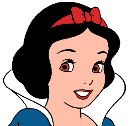 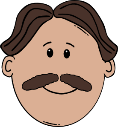 Jednog dana Snjeguljičin             oženi se lijepom, ali umišljenom 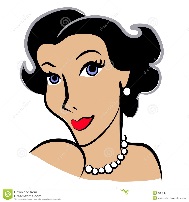 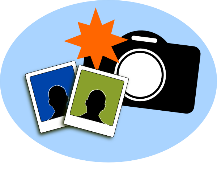                    .   Na Facebooku je objavljivala svoje                   da bi joj 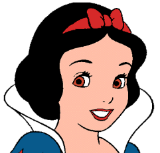 svi komentirali kako je lijepa. Kako je                rasla tako je bivala sve ljepša i ljepša, ali i sve pametnija jer je već završavala srednju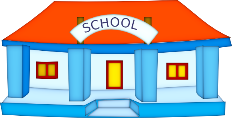                        .  Umišljena pomajka je stalno smišljala kako da 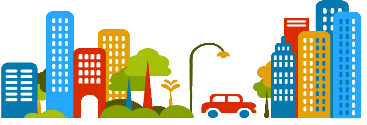 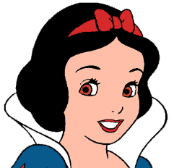                  pošalje u neki daleki                                    za poslom. Ona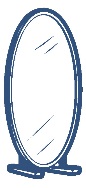 sama ništa nije znala raditi osim boraviti pred             i lickati se. 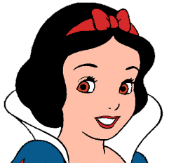                 nije više mogla izdržati i pobjegla je od kuće. Došla je na glavni trg gdje je nitko nije poznao. Upoznala se s poznatim bendom, no nije im rekla pravo ime. Predstavila se kao obična žena. Počela se sve više družiti s njima i ići na koncerte. Jednom su na njihovoj FB stranici objavili fotku s njom, a maćeha, vjerni fan benda, je to vidjela i razljutila se. Smislila je plan i došla na sljedeći koncert tog benda. Tamo je, naravno, bila i Snjeguljica. Poslije koncerta je došla u backstage i htjela je izgrditi i napasti, ali je došao pjevač benda. Maćeha nije mogla vjerovati i zatražila je autogram. Snjeguljica je iskoristila priliku i upoznala maćehu sa svim članovima benda. Maćeha je bila presretna i ona i Snjeguljica su postale najbolje prijateljice.   